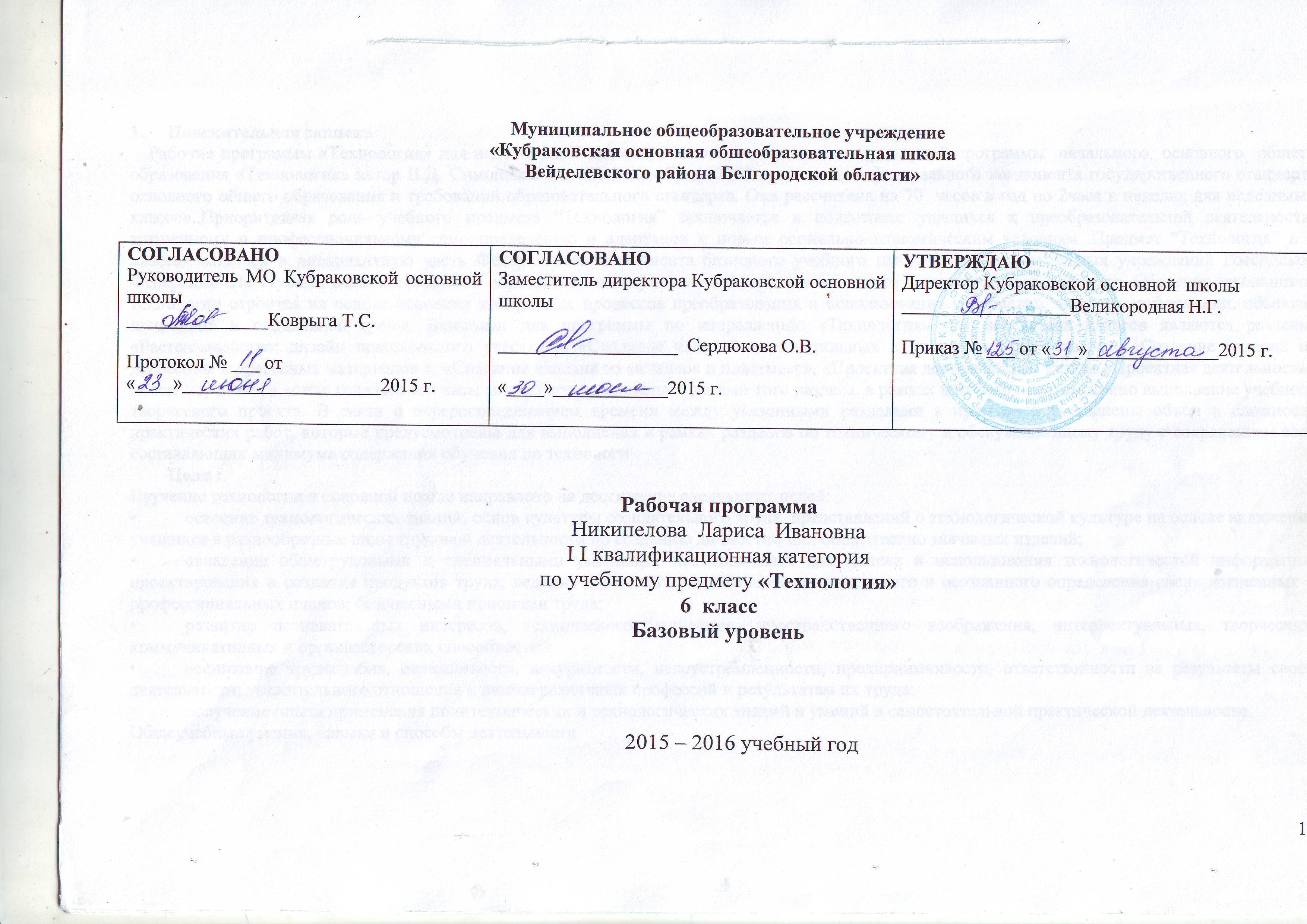 1.     Пояснительная записка       Рабочие программы «Технология» для неделимых 6 классов, составлены на основе «Примерной программы  начального  основного  общего образования «Технология» автор В.Д. Симоненко М. «Вентана- Граф»2007 г., на основе федерального компонента государственного стандарта основного общего образования и требований образовательного стандарта. Она рассчитана на 70  часов в год по 2часа в неделю, для неделимых классов..Приоритетная роль учебного предмета “Технология” заключается в подготовке учащихся к преобразовательной деятельности, жизненному и профессиональному самоопределению и адаптации к новым социально-экономическим условиям .Предмет “Технология” в 6 классах включен в инвариантную часть Федерального компонента базисного учебного плана общеобразовательных учреждений Российской Федерации .На ступени основного общего образования на изучение технологии в 6   классе выделено 2 часа в неделю. Обучение школьников технологии строится на основе освоения конкретных процессов преобразования и использования материалов, энергии, информации, объектов природной и социальной среды. Базовыми для программы по направлению «Технология» для неделимых классов являются разделы: «Растениеводство: дизайн пришкольного участка », «Создание изделий из текстильных и поделочных материалов», «Создание изделий из древесины и древесных материалов », «Создание изделий из металлов и пластмасс», «Проектная деятельность». Раздел «Проектная деятельность» может изучаться в конце года или его часы могут быть соединены  с часами того раздела, в рамках которого предусмотрено выполнение учебного творческого проекта. В связи с перераспределением времени между указанными разделами в программе уменьшены объем и сложность практических работ, которые предусмотрены для выполнения в рамках разделов по техническому и обслуживающему труду с сохранением всех составляющих минимума содержания обучения по технологи        Цели :Изучение технологии в основной школе направлено на достижение следующих целей:•	освоение технологических знаний, основ культуры созидательного труда, представлений о технологической культуре на основе включения учащихся в разнообразные виды трудовой деятельности по созданию личностно или общественно значимых изделий;•	овладение общетрудовыми и специальными умениями, необходимыми для поиска и использования технологической информации, проектирования и создания продуктов труда, ведения домашнего хозяйства, самостоятельного и осознанного определения своих жизненных и профессиональных планов; безопасными приемами труда;•	развитие познавательных интересов, технического мышления, пространственного воображения, интеллектуальных, творческих, коммуникативных и организаторских способностей;•	воспитание трудолюбия, бережливости, аккуратности, целеустремленности, предприимчивости, ответственности за результаты своей  деятельности; уважительного отношения к людям различных профессий и результатам их труда; •	получение опыта применения политехнических и технологических знаний и умений в самостоятельной практической деятельности.Общеучебные умения, навыки и способы деятельностиРабочая программа предусматривает формирование у учащихся общеучебных умений и навыков, универсальных способов деятельности и ключевых компетенций. При этом приоритетными видами общеучебной деятельности для всех направлений образовательной области «Технология» на этапе основного общего образования являются :Определение адекватных способов решения учебной задачи на основе заданных алгоритмов. Комбинирование известных алгоритмов деятельности в ситуациях, не предполагающих стандартное применение одного из них .Творческое решение учебных и практических задач: умение мотивированно отказываться от образца, искать оригинальные решения; самостоятельное выполнение различных творческих работ; участие в проектной деятельности. Приведение примеров, подбор аргументов, формулирование выводов. Отражение в устной или письменной форме результатов своей деятельности. Выбор и использование средств представления информации и знаковых систем (текст, таблица, схема, чертеж, эскиз, технологическая карта, и др.) в соответствии с коммуникативной задачей, сферой и ситуацией общения .Использование для решения познавательных и коммуникативных задач различных источников информации, включая энциклопедии, словари, Интернет-ресурсы и другие базы данных. Владение умениями совместной деятельности: согласование и координация деятельности с другими ее участниками; объективное оценивание своего вклада в решение общих задач коллектива. Оценивание своей деятельности с точки зрения нравственных, правовых норм, эстетических ценностей.3.Календарно-тематическое планирование программного материала по технологии (с/х) 6кл.. 6. Формы и средства контроляОтветы на вопросы;Выполнение эскизов; Чтение чертежа детали;Тестирование;Контроль качества выполненных операций;Построение кинематических схем и их чтение;Распознавание видов материалов;Творческие задания с элементами конструирования;Выполнение расчётов;Защита проекта, и др.7. Перечень учебно-методических средств обучения.                                         Для учащихся:  Технология: учебник для 5 кл./ под ред В.Д. Симоненко.- М.:»Вентана-Граф», 2004.Список литературы и адреса порталов и сайтов в помощь учителю технологии                     Закон об образовании.Сборник нормативных документов. Технология. Москва ООО «Дрофа», 2007 г.Поурочные планы по технологии по учебнику В.Д.Симоненко Волгоград : Учитель ,2007№  п/пСодержание программного материалаКоличество часовДата по плануДата фактическиОсенний период (9ч.)Осенний период (9ч.)Осенний период (9ч.)Осенний период (9ч.)Осенний период (9ч.)1  Вводный инструктаж по ТБ .на  уроках технологии .Экскурсия .Ознакомление с почвообрабатывающими орудиями: культиватор для междурядной и сплошной обработки почвы.12Правила уборки и учёта урожая, отбора и хранения семенников. 13Уборка и учёт урожая выращенных культур. Обработка результатов опытов. Отбор семенников14Особенности  обработки почвы. Безопасность труда при уборке урожая и обработке почвы. 15Обработка почвы с внесением органических удобрений.16Основные овощные культуры: капуста, томаты, огурцы и другие. Биологические особенности выращивания этих культур. 17Составление схем опытов и агротехнических планов выращивания капусты, томатов, огурцов, корнеплодов.18Понятие об овощном севообороте.Механизация работ по возделыванию овощных культур.19 Подготовка семян овощных культур к посеву (очистка, сортировка)1Весенний период (9 ч.)Весенний период (9 ч.)Весенний период (9 ч.)Весенний период (9 ч.)Весенний период (9 ч.)1Экскурсия. Ознакомление с общим устройством и работой навозоразбрасывателя, овощной сеялки12 Подготовка семян к посеву. Обработка13Понятие о сорте. Основные агротехнические приёмы  выращивания растений.14 Обработка почвы с внесением удобрений15Агротехнические и биологические основы выращивания рассады овощных культур. Требования к рассаде.16 Составление планов проведения опытов. Закладка опытов.17Предпосевная обработка и удобрение почвы. Требования выращиваемых культур к почве и удобрениям.18 Уход за овощными культурами : внесение органических и минеральных удобрений19Виды удобрений под овощные культуры, способы внесения удобрений.1Создание изделий из текстильных и поделочных материалов 161Санитарно-гигиенические сведения и правила безопасности при работе на швейной машине с ножным приводом. Устройство ножного привода.12 Подготовка и приёмы работы на швейной машине. Выполнение образца запошивочного шва.13Виды изделий. Разновидности юбок и жилетов. Измерения необходимые для построения чертежей изделия. 14Измерение фигуры и запись данных. Расчет конструкций по формулам.15Формы расчёта для  построения чертежей. Последовательность построения чертежей16Изготовление, оформление выкроек. Разработка моделей17Краткие сведения о волокнах животного происхождения. Свойства  шерстяных и шёлковых тканей.18 Изучение свойств натуральных шёлковых тканей по внешнему виду, на ощупь. Выполнение швов на швейной машине.19Ткани используемые для изготовления верхней одежды. Декатирование тканей. Подготовка ткани к раскрою. Раскрой .110Планирование работы. Раскрой.111Подготовка деталей кроя к обработке. Последовательность обработки изделия. Виды отделок. 112Прокладывание контурных и контрольных линий113Виды складок, застёжек. Способы обработки застёжек, складок, вытачек.114 Обработка и отделка изделия. Подготовка изделия к примерке115Подготовка изделия к примерке. Порядок проведения примерки, исправление недочётов. Влажно-тепловая обработка.116 Влажно-тепловая обработка. Определение качества готовых изделий.1Технология обработки древесины. Элементы машиноведения201.Вводный  инструктаж по ТБ на уроках технологии. Пороки древесины12.Инструктаж по ТБ. П/Р по теме : «Знакомство с пороками древесины.13.Производство и применение пиломатериалов.14.Инструктаж по ТБ. П/Р по теме : « Определение и изучение пиломатериалов.15.Охрана природы в лесной и деревообрабатывающей промышленности.26.Соединение брусков.17.Инструктаж по ТБ. П/Р по теме : «Изготовление изделия из древесины с соединением брусков врезкой.»18.Изготовление  цилиндрических и конических деталей ручным инструментом.19.Инструктаж по ТБ. П/Р по теме : « Изготовление изделия  цилиндрической формы.»110.Составные части машин.111.Устройство токарного станка для точения древесины.112.Инструктаж по ТБ. П/Р по теме : « Изучение устройства токарного станка для  точения древесины.»113.Технология точения древесины на токарном станке.114.Инструктаж по ТБ. П/Р по теме : « Точение деталей по  чертежу и технологической карте.»115.Окрашивание изделий из  древесины красками.116.Инструктаж по ТБ. П/Р по теме : «Окрашивание изделий из древесины краской.»117.Художественная обработка изделий из древесины.218.Инструктаж по ТБ. П/Р по теме : «Художественная резьба по дереву.»1Технология обработки металлов. Элементы машиноведения.161.Вводный инструктаж по ТБ при изучении темы «Технология обработки  металлов.» Свойства черных и цветных металлов.12.Инструктаж по ТБ. П/Р по теме : «Ознакомление со свойствами металлов и сплавов.»13.Сортовой прокат.14.Инструктаж по ТБ.П/Р по теме : «Ознакомление с видами сортового проката .»15.Чертежи деталей из сортового проката. Инструктаж по ТБ.П/Р по теме : «Чтение и выполнение чертежей деталей из сортового проката»16.Измерение размеров деталей с помощью штангенциркуля.17.Инструктаж по ТБ. П/Р по теме : «Измерение размеров деталей штангенциркулем.»18.Инструктаж по ТБ.П/Р по теме : « Разработка технологических карт изготовления изделий из сортового проката.»19.Резание металла слесарной ножовкой110.Инструктаж по ТБ. П/Р по теме : « Резание металла ножовкой 111.Рубка металла. Инструктаж по ТБ. П/Р по теме : « Рубка заготовок в тисках  и на плите.»112.Опиливание заготовок из сортового проката. Инструктаж по ТБ. П/Р по теме : « Опиливание заготовок из сортового проката»113, 14Отделка изделий .Инструктаж по ТБ. П/Р по теме : « Отделка поверхностей изделий.»215.Итоговое занятие по теме : « Технология обработки металлов.»2